Year 1 & 2 Cycle 1  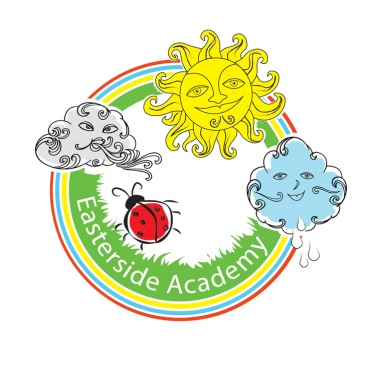 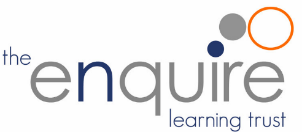 Medium Term OverviewYear 1 & 2 Cycle 1  Medium Term OverviewYear 1 & 2 Cycle 1  Medium Term OverviewYear 1 & 2 Cycle 1  Medium Term OverviewHalf/Term Key Question TopicIn this unit of work, Pupils learn…Quality Assured resources to support planning Autumn 1What is thesame anddifferent aboutus?RelationshipsOurselves and others; similarities anddifferences; individuality; our bodiesPoS refs: H21, H22, H23, H25, R13, R23, L6, L14H21. to recognise what makes them specialH22. to recognise the ways in which we are all uniqueH23. to identify what they are good at, what they like and dislikeH25. to name the main parts of the body including external genitalia (e.g. vulva,vagina, penis, testicle)R13. to recognise that some things are private and the importance of respectingprivacy; that parts of their body covered by underwear are privateR23. to recognise the ways in which they are the same and different to othersL6. to recognise the ways they are the same as, and different to, other peopleL14. that everyone has different strengths• what they like/dislike and are good at• what makes them special and how everyone has differentstrengths• how their personal features or qualities are unique to them• how they are similar or different to others, and what they havein common• to use the correct names for the main parts of the body,including external genitalia; and that parts of bodies covered with underwear are private**9 Protected Characteristics**  Age, Disability, Gender reassignment, Marriage and civil partnership, Pregnancy and maternity, Race, Religion or belief, Sex, Sexual orientation.SHE Association – Inclusion, belonging andaddressing extremism, (KS1), ‘Sameness anddifference’Medway Public Health Directorate - Primary RSELessons (KS1), Lesson 3, ‘Everybody’s body’NSPCC – The underwear rule resources (PANTS)Autumn 2Who is specialto us?RelationshipsOurselves and others; people who carefor us; groups we belong to; familiesPoS refs: L4, R1, R2, R3, R4, R5L4. about the different groups they belong toR1. about the roles different people (e.g. acquaintances, friends and relatives) playin our livesR2. to identify the people who love and care for them and what they do to helpthem feel cared forR3. about different types of families including those that may be different to theirownR4. to identify common features of family lifeR5. that it is important to tell someone (such as their teacher) if something abouttheir family makes them unhappy or worried• that family is one of the groups they belong to, as well as, forexample, school, friends, clubs• about the different people in their family / those that love and care for them• what their family members, or people that are special to them, do to make them feel loved and cared for• how families are all different but share common features – what is the same and different about them• about different features of family life, including what families do/ enjoy together• that it is important to tell someone (such as their teacher) ifsomething about their family makes them feel unhappy orworried**9 Protected Characteristics**  Age, Disability, Gender reassignment, Marriage and civil partnership, Pregnancy and maternity, Race, Religion or belief, Sex, Sexual orientation.Medway Public Health Directorate - Primary RSELessons (KS1), Lesson 1, ‘My special people’Metro Charity, KS1, ‘Love and respectfulrelationships’Spring 1What helps usstay healthy?Health and wellbeingBeing healthy; hygiene; medicines;people who help us with healthPoS refs: H1, H5, H6, H7, H10, H39H1. about what keeping healthy means; different ways to keep healthyH5. simple hygiene routines that can stop germs from spreadingH6. that medicines (including vaccinations and immunisations and those thatsupport allergic reactions) can help people to stay healthyH37. about things that people can put into their body or on their skin; how these can affect how people feelH7. about dental care and visiting the dentist; how to brush teeth correctly; foodand drink that support dental healthH10. about the people who help us to stay physically healthyH39 about hazards (including fire risks) that may cause harm, injury or risk in thehome and what they can do reduce risks and keep safe• what being healthy means and who helps help them to stayhealthy (e.g. parent, dentist, doctor)• that things people put into or onto their bodies can affect howthey feel• how medicines (including vaccinations and immunisations) canhelp people stay healthy and that some people need to takemedicines every day to stay healthy1 decision (5-8) -Keeping/staying healthy £Islington Healthy Schools Team – DrugWise £*The PSHE Association will be releasing a drug andalcohol education programme in summer 2020• why hygiene is important and how simple hygiene routines canstop germs from being passed on• what they can do to take care of themselves on a daily basis,e.g. brushing teeth and hair, hand washingSpring 2What can wedo with money?Living in the wider worldMoney; making choices; needs and wantsPoS refs: L10, L11, L12, L13L10. what money is; forms that money comes in; that money comes from differentSourcesL11. that people make different choices about how to save and spend moneyL12. about the difference between needs and wants; that sometimes people maynot always be able to have the things they wantL13. that money needs to be looked after; different ways of doing this• what money is - that money comes in different forms• how money is obtained (e.g. earned, won, borrowed, presents)• how people make choices about what to do with money,including spending and saving• the difference between needs and wants - that people may notalways be able to have the things they want• how to keep money safe and the different ways of doing this1decision (5-8) – Money matters £Summer 1Who helps tokeep us safe?Health and wellbeingKeeping safe; people who help usPoS refs: H33, H35, H36, R15, R20, L5H33. about the people whose job it is to help keep us safeH35. about what to do if there is an accident and someone is hurtH36. how to get help in an emergency (how to dial 999 and what to say)R15. how to respond safely to adults they don’t knowR20. what to do if they feel unsafe or worried for themselves or others; who toask for help and vocabulary to use when asking for help; importance of keepingtrying until they are heardL5. about the different roles and responsibilities people have in their community• that people have different roles in the community to help them(and others) keep safe - the jobs they do and how they helppeople• who can help them in different places and situations; how toattract someone’s attention or ask for help; what to say• how to respond safely to adults they don’t know• what to do if they feel unsafe or worried for themselves orothers; and the importance of keeping on asking for supportuntil they are heard• how to get help if there is an accident and someone is hurt,including how to dial 999 in an emergency and what to say**9 Protected Characteristics**  Age, Disability, Gender reassignment, Marriage and civil partnership, Pregnancy and maternity, Race, Religion or belief, Sex, Sexual orientation.1 decision (5-8) – Keeping/staying safe £Summer 2How can welook after eachother and theworld?Living in the wider worldOurselves and others; the world aroundus; caring for others; growing andchangingPoS refs: H26, H27, R21, R22, R24, R25,L2, L3H26. about growing and changing from young to old and how people’s needschangeH27. about preparing to move to a new class/year groupR1. about the roles different people (e.g. acquaintances, friends and relatives) playin our livesR22. about how to treat themselves and others with respect; how to be polite andCourteousR24. how to listen to other people and play and work cooperativelyR25. how to talk about and share their opinions on things that matter to themL2. how people and other living things have different needs; about theresponsibilities of caring for themL3. about things they can do to help look after their environment• how kind and unkind behaviour can affect others; how to bepolite and courteous; how to play and work co-operatively• the responsibilities they have in and out of the classroom• how people and animals need to be looked after and cared for• what can harm the local and global environment; how they andothers can help care for it• how people grow and change and how people’s needs changeas they grow from young to old• how to manage change when moving to a new class/year groupMedway Public Health Directorate - Primary RSELessons – KS1, Lesson 2, ‘Growing up: the humanlife cycle’1 decision (5-8) - Being responsible £Alzheimer’s Society -Creating a dementia-friendlygeneration (KS1)Year 1 & 2 Cycle 2Medium Term OverviewYear 1 & 2 Cycle 2Medium Term OverviewYear 1 & 2 Cycle 2Medium Term OverviewYear 1 & 2 Cycle 2Medium Term OverviewHalf/Term Key Question TopicIn this unit of work, Pupils learn…Quality Assured resources to support planning Autumn 1What makes agood friend?RelationshipsFriendship; feeling lonely; managingargumentsPoS refs: R6, R7, R8, R9, R25R6. about how people make friends and what makes a good friendshipR7. about how to recognise when they or someone else feels lonely and what todoR8. simple strategies to resolve arguments between friends positivelyR9. how to ask for help if a friendship is making them feel unhappyR25. how to talk about and share their opinions on things that matter to them• how to make friends with others• how to recognise when they feel lonely and what they could doabout it• how people behave when they are being friendly and whatmakes a good friend• how to resolve arguments that can occur in friendships• how to ask for help if a friendship is making them unhappy**9 Protected Characteristics**  Age, Disability, Gender reassignment, Marriage and civil partnership, Pregnancy and maternity, Race, Religion or belief, Sex, Sexual orientation.Autumn 2What isbullying?RelationshipsBehaviour; bullying; words and actions;respect for othersPoS refs: R10, R11, R12, R16, R17, R21,R22, R24, R25R10. that bodies and feelings can be hurt by words and actions; that people cansay hurtful things onlineR11. about how people may feel if they experience hurtful behaviour or bullyingR12. that hurtful behaviour (offline and online) including teasing, name-calling,bullying and deliberately excluding others is not acceptable; how to reportbullying; the importance of telling a trusted adultR16. about how to respond if physical contact makes them feel uncomfortable orunsafeR17. about knowing there are situations when they should ask for permission andalso when their permission should be soughtR21. about what is kind and unkind behaviour, and how this can affect othersR22. about how to treat themselves and others with respect; how to be polite andcourteousR24. how to listen to other people and play and work cooperativelyR25. how to talk about and share their opinions on things that matter to them• how words and actions can affect how people feel• how to ask for and give/not give permission regarding physicalcontact and how to respond if physical contact makes themuncomfortable or unsafe• why name-calling, hurtful teasing, bulling and deliberatelyexcluding others is unacceptable• how to respond if this happens in different situations• how to report bullying or other hurtful behaviour, includingonline, to a trusted adult and the importance of doing so1 decision (5-8) - Relationships £Spring 1What jobs dopeople do?Living in the wider worldPeople and jobs; money; role of theinternetPoS refs: L15, L16, L17, L7, L8L15. that jobs help people to earn money to pay for thingsL16. different jobs that people they know or people who work in the communitydoL17. about some of the strengths and interests someone might need to dodifferent jobsL7. about how the internet and digital devices can be used safely to find thingsout and to communicate with othersL8. about the role of the internet in everyday life• how jobs help people earn money to pay for things they needand want• about a range of different jobs, including those done by peoplethey know or people who work in their community• how people have different strengths and interests that enablethem to do different jobs• how people use the internet and digital devices in their jobs andeveryday lifeSpring 2What helps usto stay safe?Health and wellbeingKeeping safe; recognising risk; rulesPoS refs: H28, H29, H30, H31, H32,H34, R14, R16, R18, R19, R20, L1, L9H28. about rules and age restrictions that keep us safeH29. to recognise risk in simple everyday situations and what action to take tominimise harmH30. about how to keep safe at home (including around electrical appliances) andfire safety (e.g. not playing with matches and lighters)H31. that household products (including medicines) can be harmful if not usedcorrectlyH32. ways to keep safe in familiar and unfamiliar environments (e.g. beach,ShoppingH34. basic rules to keep safe online, including what is meant by personalinformation and what should be kept private; the importance of telling a trustedadult if they come across something that scares themR14. that sometimes people may behave differently online, including bypretending to be someone they are notR16. about how to respond if physical contact makes them feel uncomfortable orUnsafeR18. about the importance of not keeping adults’ secrets (only happy surprisesthat others will find out about eventually)R19. basic techniques for resisting pressure to do something they don’t want todo and which may make them unsafeR20. what to do if they feel unsafe or worried for themselves or others; who toask for help and vocabulary to use when asking for help; importance of keepingtrying until they are heardL1. about what rules are, why they are needed, and why different rules are neededfor different situationsL9. that not all information seen online is true• how rules and restrictions help them to keep safe (e.g. basicroad, fire, cycle, water safety; in relation to medicines/household products and online)• how to identify risky and potentially unsafe situations (infamiliar and unfamiliar environments, including online) and takesteps to avoid or remove themselves from them• how to resist pressure to do something that makes them feelunsafe or uncomfortable, including keeping secrets• how not everything they see online is true or trustworthy andthat people can pretend to be someone they are not• how to tell a trusted adult if they are worried for themselves orothers, worried that something is unsafe or if they come acrosssomething that scares or concerns themThinkuknow: Jessie and Friends1 decision (5-8) – Computer safety / Hazard watch£Red Cross – Life. Live it ‘Stay safe’Islington Healthy Schools Team – DrugWise £*The PSHE Association will be releasing a drug andalcohol education programme in summer 2020Summer 1What can helpus grow andstay healthy?Health and wellbeingBeing healthy: eating, drinking, playingand sleepingPoS refs: H1, H2, H3, H4, H8, H9H1. about what keeping healthy means; different ways to keep healthyH2. about foods that support good health and the risks of eating too much sugarH3. about how physical activity helps us to stay healthy; and ways to be physicallyactive everydayH4. about why sleep is important and different ways to rest and relaxH8. how to keep safe in the sun and protect skin from sun damageH9. about different ways to learn and play; recognising the importance of knowingwhen to take a break from time online or TVthat different things help their bodies to be healthy, includingfood and drink, physical activity, sleep and rest• that eating and drinking too much sugar can affect their health,including dental health• how to be physically active and how much rest and sleep theyshould have everyday• that there are different ways to learn and play; how to knowwhen to take a break from screen-time• how sunshine helps bodies to grow and how to keep safe andwell in the sun1 decision (5-8) -Keeping/staying healthy £Summer 2How do werecognise ourfeelings?Health and wellbeingFeelings; mood; times of change; loss andbereavement; growing upPoS refs: H11, H12, H13, H14, H15,H16, H17, H18, H19, H20, H24, H27H11. about different feelings that humans can experienceH12. how to recognise and name different feelingsH13. how feelings can affect people’s bodies and how they behaveH14. how to recognise what others might be feelingH15. to recognise that not everyone feels the same at the same time, or feels thesame about the same thingsH16. about ways of sharing feelings; a range of words to describe feelingsH17. about things that help people feel good (e.g. playing outside, doing thingsthey enjoy, spending time with family, getting enough sleep)H18. different things they can do to manage big feelings, to help calm themselvesdown and/or change their mood when they don’t feel goodH19. to recognise when they need help with feelings; that it is important to askfor help with feelings; and how to ask for itH20. about change and loss (including death); to identify feelings associated withthis; to recognise what helps people to feel betterH24. how to manage when finding things difficultH27. about preparing to move to a new class/year group• how to recognise, name and describe a range of feelings• what helps them to feel good, or better if not feeling good• how different things / times / experiences can bring aboutdifferent feelings for different people (including loss, changeand bereavement or moving on to a new class/year group)• how feelings can affect people in their bodies and theirbehaviour• ways to manage big feelings and the importance of sharing their feelings with someone they trust• how to recognise when they might need help with feelings and how to ask for help when they need itPSHE Association – Mental health and wellbeinglessons (KS1)1 decision (5-8) – Feelings and emotions £